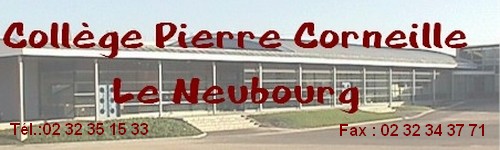 Table des matièresPrésentation de l’entreprise	1Mon organisation pendant le stage	4 Mon journal de bord 	5Bilan personnel 	8Bilan de stage 	9 SITUATION : PLAN D’ACCES :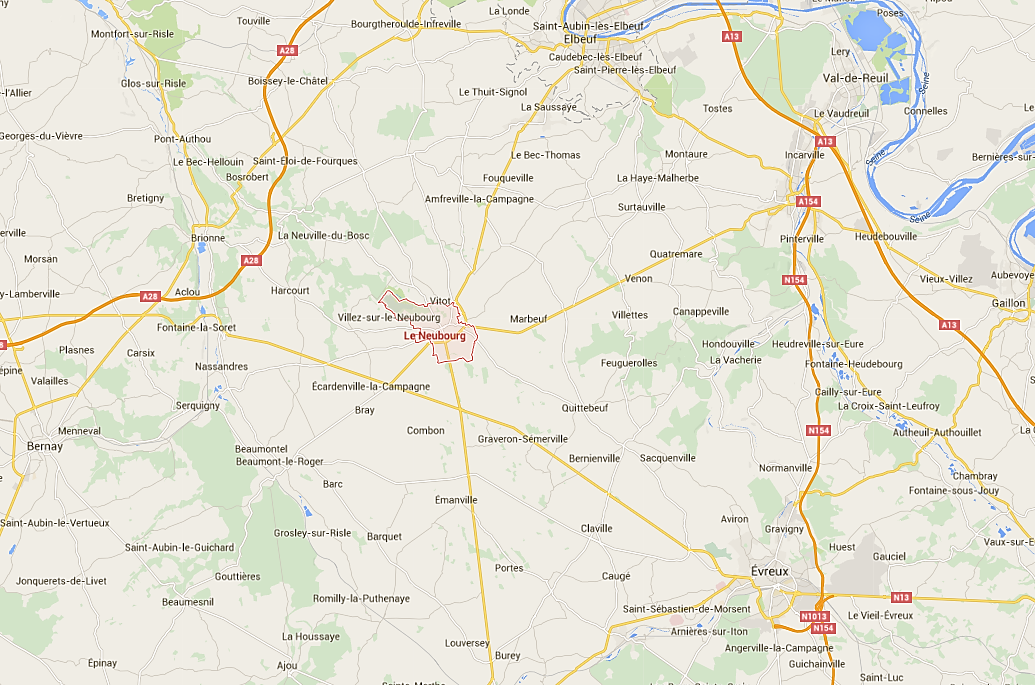  IMAGE, PHOTO, LOGO :SECTEUR d’ACTIVITE : Primaire (agriculture, mine, carrières) Secondaire (industrie, fabrication, transformation) Tertiaire (services, bureaux, transports, commerce)TAILLE DE L’ENTREPRISE- Nombre de salariés : …………………………………………- Nombre de stagiaires, d’apprentis : …………………………………………- L’entreprise est :		 artisanale (moins de 10 salariés)			 petite ou moyenne (P.M.E ou P.M.I entre 10 et 500 salariés)			 grande (plus de 500 salariés)ACTIVITES PRINCIPALES (exemples : vente, bâtiment, agriculture, métallurgie, restauration, hôtellerie, mécanique, métiers de bouche, métiers de service, transports...) …………………………………………………………………………………………………………………………………………………………………………………………………………………………………………………………………………………………………………………………………………ORGANISATION :- Responsable de l’entreprise : …………………………………………- Les différents emplois :MON TUTEUR :- Nom de mon tuteur dans l’entreprise : …………………………………………- Sa fonction dans l’entreprise : …………………………………………………………………………………………………………………PHOTOS :MES HORAIRES :MES DEPLACEMENTS :Je me suis rendu sur mon lieu de stage :   	 à pied							 en vélo							 en scooter							 en voiture							 autre : ………………MES REPAS :J’ai pris mes repas :   	 à la maison				 dans l’entreprise				 autre : ………………MA TENUE PROFESSIONNELLE :Je devais apporter une tenue professionnelle :   	 oui		 nonJe décris ma tenue professionnelle (blouse, bleu de travail, chaussures de sécurité, …) :……………………………………………………………………………………………………………………………………………………………………………………………………………………………………………………………………………………………………………………………………SEMAINE 1SEMAINE 2SEMAINE 3Légende : 	0- Non maîtrisé		1- En cours de maîtrise 		2- Bien maîtriséLégende : 	0- Non maîtrisé		1- En cours de maîtrise 		2- Bien maîtriséLe stagiaire :○ Nom : …………………………         ○ Prénom : ……………………………○ Date de naissance : ……… / ……… / ………………○ Classe : …………………… Date du stage :du …………………… au ……………………………………Lieu du stage :○ Entreprise : ………………………………………………………………………………………………○ Domaine d’Activité : …………………………………………………………………………………NomAdresseTéléphoneSite WebPoste occupé / EmploiQualification / DiplômeMatinMatinAprès-midiAprès-midiTotalDébutFinDébutFinTotalLundiMardiMercrediJeudiVendrediSamediTotal de la semaineTotal de la semaineTâches observées ou effectuéesMatériaux / Outils utilisésAutonomieLUNDI…… / …………………………………………………………………………………………………………………………………………………………………………………………………………………………………………………………………………………………………………………………………… Aide totale Aide partielle Seul(e)MARDI…… / …………………………………………………………………………………………………………………………………………………………………………………………………………………………………………………………………………………………………………………………………… Aide totale Aide partielle Seul(e)MERCREDI…… / …………………………………………………………………………………………………………………………………………………………………………………………………………………………………………………………………………………………………………………………………… Aide totale Aide partielle Seul(e)JEUDI…… / …………………………………………………………………………………………………………………………………………………………………………………………………………………………………………………………………………………………………………………………………… Aide totale Aide partielle Seul(e)VENDREDI…… / …………………………………………………………………………………………………………………………………………………………………………………………………………………………………………………………………………………………………………………………………… Aide totale Aide partielle Seul(e)SAMEDI…… / …………………………………………………………………………………………………………………………………………………………………………………………………………………………………………………………………………………………………………………………………… Aide totale Aide partielle Seul(e)Tâches observées ou effectuéesMatériaux / Outils utilisésAutonomieLUNDI…… / …………………………………………………………………………………………………………………………………………………………………………………………………………………………………………………………………………………………………………………………………… Aide totale Aide partielle Seul(e)MARDI…… / …………………………………………………………………………………………………………………………………………………………………………………………………………………………………………………………………………………………………………………………………… Aide totale Aide partielle Seul(e)MERCREDI…… / …………………………………………………………………………………………………………………………………………………………………………………………………………………………………………………………………………………………………………………………………… Aide totale Aide partielle Seul(e)JEUDI…… / …………………………………………………………………………………………………………………………………………………………………………………………………………………………………………………………………………………………………………………………………… Aide totale Aide partielle Seul(e)VENDREDI…… / …………………………………………………………………………………………………………………………………………………………………………………………………………………………………………………………………………………………………………………………………… Aide totale Aide partielle Seul(e)SAMEDI…… / …………………………………………………………………………………………………………………………………………………………………………………………………………………………………………………………………………………………………………………………………… Aide totale Aide partielle Seul(e)Tâches observées ou effectuéesMatériaux / Outils utilisésAutonomieLUNDI…… / …………………………………………………………………………………………………………………………………………………………………………………………………………………………………………………………………………………………………………………………………… Aide totale Aide partielle Seul(e)MARDI…… / …………………………………………………………………………………………………………………………………………………………………………………………………………………………………………………………………………………………………………………………………… Aide totale Aide partielle Seul(e)MERCREDI…… / …………………………………………………………………………………………………………………………………………………………………………………………………………………………………………………………………………………………………………………………………… Aide totale Aide partielle Seul(e)JEUDI…… / …………………………………………………………………………………………………………………………………………………………………………………………………………………………………………………………………………………………………………………………………… Aide totale Aide partielle Seul(e)VENDREDI…… / …………………………………………………………………………………………………………………………………………………………………………………………………………………………………………………………………………………………………………………………………… Aide totale Aide partielle Seul(e)SAMEDI…… / …………………………………………………………………………………………………………………………………………………………………………………………………………………………………………………………………………………………………………………………………… Aide totale Aide partielle Seul(e)Le travail effectué était     facile                       difficileLe travail effectué était     varié                     monotone               Le travail effectué était     intéressant                      peu intéressantMes déplacements étaient…      supportables                    fatigantsMes horaires étaient…      supportables                    fatigantsPrendre mes repas a été…      facile                     difficileLe lieu de stage était…     confortable                    peu confortableJ’ai été… bien accueilli               accueilli avec difficultéL’ambiance de travail était…  agréable              désagréableL’ambiance de travail était…  calme          bruyanteLe rythme de travail était…  lent              soutenuAvec le chef d’entreprise bonnes             correctes difficilesAvec le personnel j’ai parlé à tout le monde         j’ai été intimidé(e)         je n’ai parlé qu’à mon tuteur        Mon tuteur m’a aidé… trop             suffisamment pas assezENTREPRISE OU ORGANISME D’ACCUEIL :……………………………………………………………………………………………………………………ÉVALUATION DE STAGED’INITIATION EN MILIEUPROFESSIONNELSTAGIAIRE : …………………........................……………………………………………………………………………….DATE DU STAGE : …………………........................……………………………………………………………………………….TUTEUR DE STAGE : …………………........................……………………………………………………………………………….PROFESSEUR CHARGE DU SUIVI : Mme DUBOIS EmilieSTAGIAIRE : …………………........................……………………………………………………………………………….DATE DU STAGE : …………………........................……………………………………………………………………………….TUTEUR DE STAGE : …………………........................……………………………………………………………………………….PROFESSEUR CHARGE DU SUIVI : Mme DUBOIS EmilieSTAGIAIRE : …………………........................……………………………………………………………………………….DATE DU STAGE : …………………........................……………………………………………………………………………….TUTEUR DE STAGE : …………………........................……………………………………………………………………………….PROFESSEUR CHARGE DU SUIVI : Mme DUBOIS EmilieAvis du tuteur à l’issue du stageAvis du tuteur à l’issue du stageAvis du tuteur à l’issue du stageAcquisEn Cours d’AcquisitionNon AcquisPonctualité, assiduitéPolitesseRespect des règles de sécurité et d’hygièneCuriosité et motivationIntégrationCompréhension des consignes donnéesOrganisationAutonomieQualité du travailCompléter le livret de stageENTREPRISE OU ORGANISME D’ACCUEIL :……………………………………………………………………………………………………………………ÉVALUATION DE STAGED’INITIATION EN MILIEUPROFESSIONNELSTAGIAIRE : …………………........................……………………………………………………………………………….DATE DU STAGE : …………………........................……………………………………………………………………………….TUTEUR DE STAGE : …………………........................……………………………………………………………………………….PROFESSEUR CHARGE DU SUIVI : Mme DUBOIS EmilieSTAGIAIRE : …………………........................……………………………………………………………………………….DATE DU STAGE : …………………........................……………………………………………………………………………….TUTEUR DE STAGE : …………………........................……………………………………………………………………………….PROFESSEUR CHARGE DU SUIVI : Mme DUBOIS EmilieSTAGIAIRE : …………………........................……………………………………………………………………………….DATE DU STAGE : …………………........................……………………………………………………………………………….TUTEUR DE STAGE : …………………........................……………………………………………………………………………….PROFESSEUR CHARGE DU SUIVI : Mme DUBOIS EmilieCapacitésCapacitésCompétences requisesCompétences requisesEvaluationEvaluationEvaluation012Respecter les règles de la vie professionnelleRespecter les règles de la vie professionnelleRespecter les règles de la vie professionnelleRespecter les règles de la vie professionnelleRespecter les règles de la vie professionnelleRespecter les règles de la vie professionnelleRespecter les règles de la vie professionnelleS’informer(fonctionnement du lieu de stage)C11Assiduité (retards et absences)S’informer(fonctionnement du lieu de stage)C12Tenue professionnelle, équipements obligatoiresS’informer(fonctionnement du lieu de stage)C13Règlement intérieurS’informer(fonctionnement du lieu de stage)C14Respect des règles d’hygiène et de sécuritéCommuniquer avec le personnel de l’entrepriseCommuniquer avec le personnel de l’entrepriseCommuniquer avec le personnel de l’entrepriseCommuniquer avec le personnel de l’entrepriseCommuniquer avec le personnel de l’entrepriseCommuniquer avec le personnel de l’entrepriseCommuniquer avec le personnel de l’entrepriseCommuniquerC21Gérer son tempsCommuniquerC22Poser des questions sur le fonctionnement de l’entrepriseCommuniquerC23Utiliser un langage adaptéOrganiser son travail au sein de l’entrepriseOrganiser son travail au sein de l’entrepriseOrganiser son travail au sein de l’entrepriseOrganiser son travail au sein de l’entrepriseOrganiser son travail au sein de l’entrepriseOrganiser son travail au sein de l’entrepriseOrganiser son travail au sein de l’entrepriseOrganiserC31Gérer son tempsOrganiserC32Travailler en équipeOrganiserC33Faire preuve de motivation dans le travail et le comportementOrganiserC34Résister physiquement au rythme de travailCapacitésCapacitésCompétences requisesCompétences requisesEvaluationEvaluationEvaluation012Réaliser des tâchesRéaliser des tâchesRéaliser des tâchesRéaliser des tâchesRéaliser des tâchesRéaliser des tâchesRéaliser des tâchesRéaliserC41Mettre en œuvre et appliquer des consignes de travailRéaliserC42Etre autonome dans son travailRéaliserC43Utiliser et entretenir le matériel (utilisation, rangement, nettoyage…)RéaliserC44Rapidité d’exécution dans le travailRéaliserC45Mener le travail à son termeRéaliserC46Gérer son tempsEvaluer son travailEvaluer son travailEvaluer son travailEvaluer son travailEvaluer son travailEvaluer son travailEvaluer son travailEvaluerC51Apprécier la qualité de son travailEvaluerC52Tenir compte des remarques pour améliorer la qualité de son travailEvaluerC53Compléter le livret de stage